О внесении изменений в муниципальную программу 
Североуральского городского округа «Развитие системы образования 
в Североуральском городском округе до 2024 года», утверждённую постановлением Администрации Североуральского городского округа 
от 31.08.2018 № 913В соответствии с Федеральным законом от 06 октября 2003 года № 131-ФЗ «Об общих принципах организации местного самоуправления в Российской Федерации», статьей 29 Устава Североуральского городского округа, решением Думы Североуральского городского округа от 26.06.2019 № 35 «О внесении изменений в решение Думы Североуральского городского округа от 26.12.2018 
№ 84 «О бюджете Североуральского городского округа на 2019 год 
и плановый период 2020 и 2021 годов», постановлениями Администрации Североуральского городского округа от 02.09.2013 № 1237 «Об утверждении Порядка формирования и реализации муниципальных программ Североуральского городского округа», от 08.11.2018 № 1154 «Об утверждении перечня муниципальных программ Североуральского городского округа 
на 2019 год и плановый период 2020 и 2021 годов», Администрация Североуральского городского округаПОСТАНОВЛЯЕТ:1. Внести в муниципальную программу Североуральского городского округа «Развитие системы образования в Североуральском городском округе 
до 2024 года» (далее - Программа), утверждённую постановлением Администрации Североуральского городского округа от 31.08.2018 № 913, следующие изменения:1) в паспорте Программы раздел «Перечень основных целевых показателей муниципальной программы» дополнить пунктом 3-1 следующего содержания: «3-1) количество введеных новых мест»;2) в паспорте Программы раздел «Объемы финансирования программы 
по годам реализации, тыс. рублей» изложить в следующей редакции:«                                                                                                                         »;
         3) в приложении № 1 к Программе в строке 11 в графе 4 число «94,0» заменить числом «100,00»;4) в приложении № 1 к Программе в строке 30 в графе 4 число «27» заменить числом «32»;5) приложение № 1 к Программе «Цели, задачи и целевые показатели реализации муниципальной программы Североуральского городского округа «Развитие системы образования в Североуральском городском округе 
до 2024 года» дополнить строкой 11-1 следующего содержания: «                                                                                                                          »;6) приложение № 2 к Программе «План мероприятий по выполнению муниципальной программы Североуральского городского округа «Развитие системы образования в Североуральском городском округе до 2024 года» изложить в новой редакции (прилагается);7) приложение № 3 к Программе «Методика расчета значений целевых показателей муниципальной программы «Развитие системы образования 
в Североуральском городском округе до 2024 года» дополнить пунктом 3-1 следующего содержания:«3-1. Целевой показатель 3-1 задачи 1 цели 1 Количество введенных новых мест.Источник информации – Управление образования Администрации Североуральского городского округа.Значение показателя рассчитывается как значение показателей рассчитывается как прирост количества мест в отчетном периоде.»2. Разместить настоящее постановление на официальном сайте Администрации Североуральского городского округа.Глава Североуральского городского округа				           В.П. Матюшенко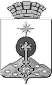 АДМИНИСТРАЦИЯ СЕВЕРОУРАЛЬСКОГО ГОРОДСКОГО ОКРУГА ПОСТАНОВЛЕНИЕАДМИНИСТРАЦИЯ СЕВЕРОУРАЛЬСКОГО ГОРОДСКОГО ОКРУГА ПОСТАНОВЛЕНИЕ14.08.2019                                                                                                         № 828                                                                                                        № 828г. Североуральскг. СевероуральскОбъемы финансирования программы по годам реализации, тыс. рублейВсего: 4664124,10929 тыс. руб.в том числе:2019 год -  933016,30929 тыс. рублей;2020 год -  728779,00000 тыс. рублей;2021 год -  751048,70000 тыс. рублей;2022 год – 750426,70000 тыс. рублей;2023 год – 750426,70000 тыс. рублей;2024 год – 750426,70000 тыс. рублей;В том числе:Местный бюджет:2019 год -  353044,88829 тыс. рублей;2020 год -  302049,90000 тыс. рублей;2021 год -  302010,80000 тыс. рублей;2022 год – 301388,80000 тыс. рублей;2023 год – 301388,80000 тыс. рублей;2024 год – 301388,80000 тыс. рублей;Областной бюджет:2019 год -  579971,42100 тыс. рублей;2020 год -  426729,10000 тыс. рублей;2021 год -  449037,90000 тыс. рублей;2022 год – 449037,90000 тыс. рублей;2023 год – 449037,90000 тыс. рублей;2024 год – 449037,90000 тыс. рублей;11-1Целевой показатель 3-1.Количество введенных новых местединиц300Федеральный закон от 29 декабря 2012 года № 273-ФЗ; План мероприятий ("дорожная карта") "Изменения в отраслях социальной сферы, направленные на повышение эффективности образования" в Североуральском городском округе, утвержденный Постановлением Администрации Североуральского городского округа от 18.08.2014 № 1168 